March    2019                        Green Oaks Inn                  Specialty Care Assisted Living                                                                                  140 Pepper Lane, Florence, AL 35633   (256) 767-208012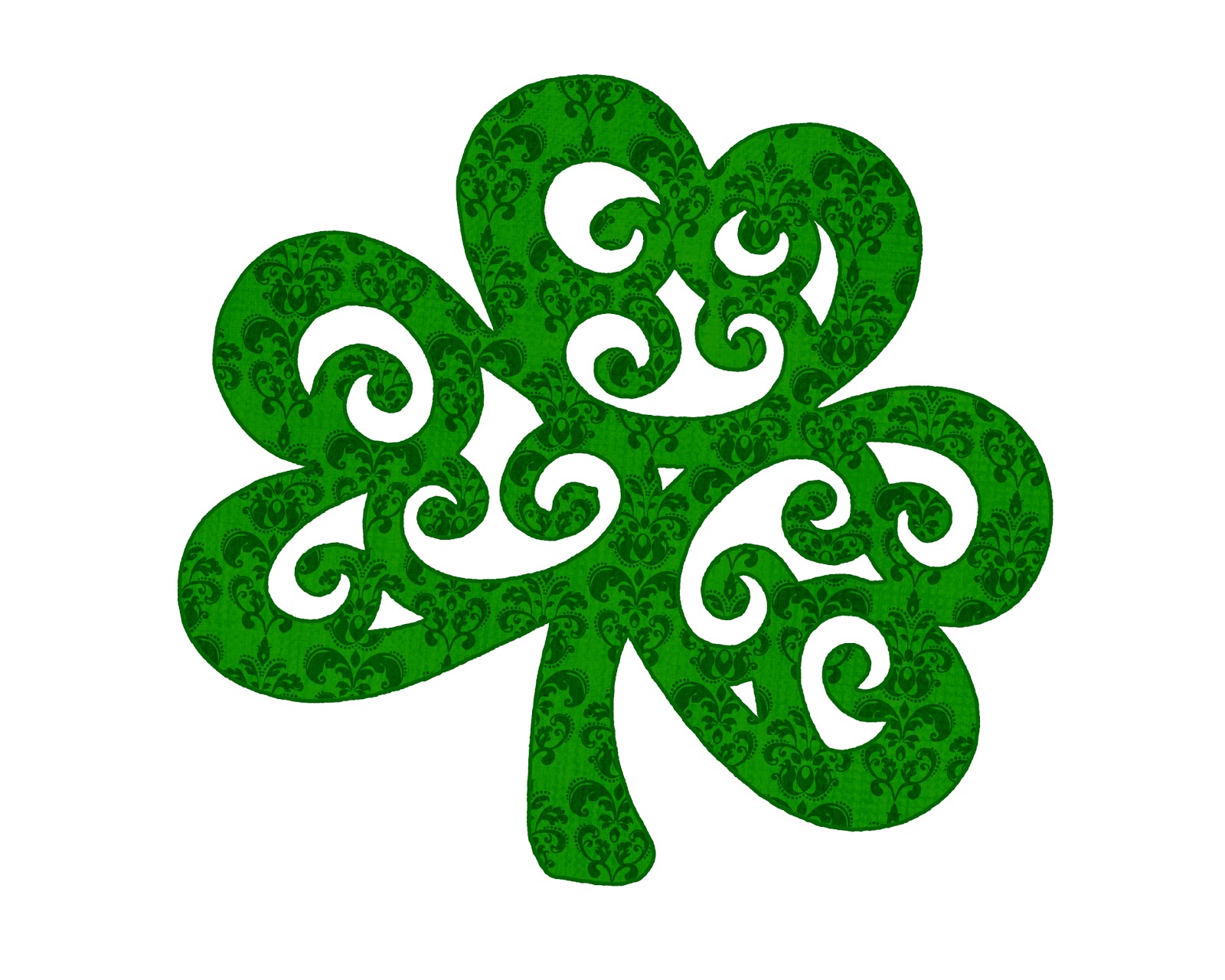 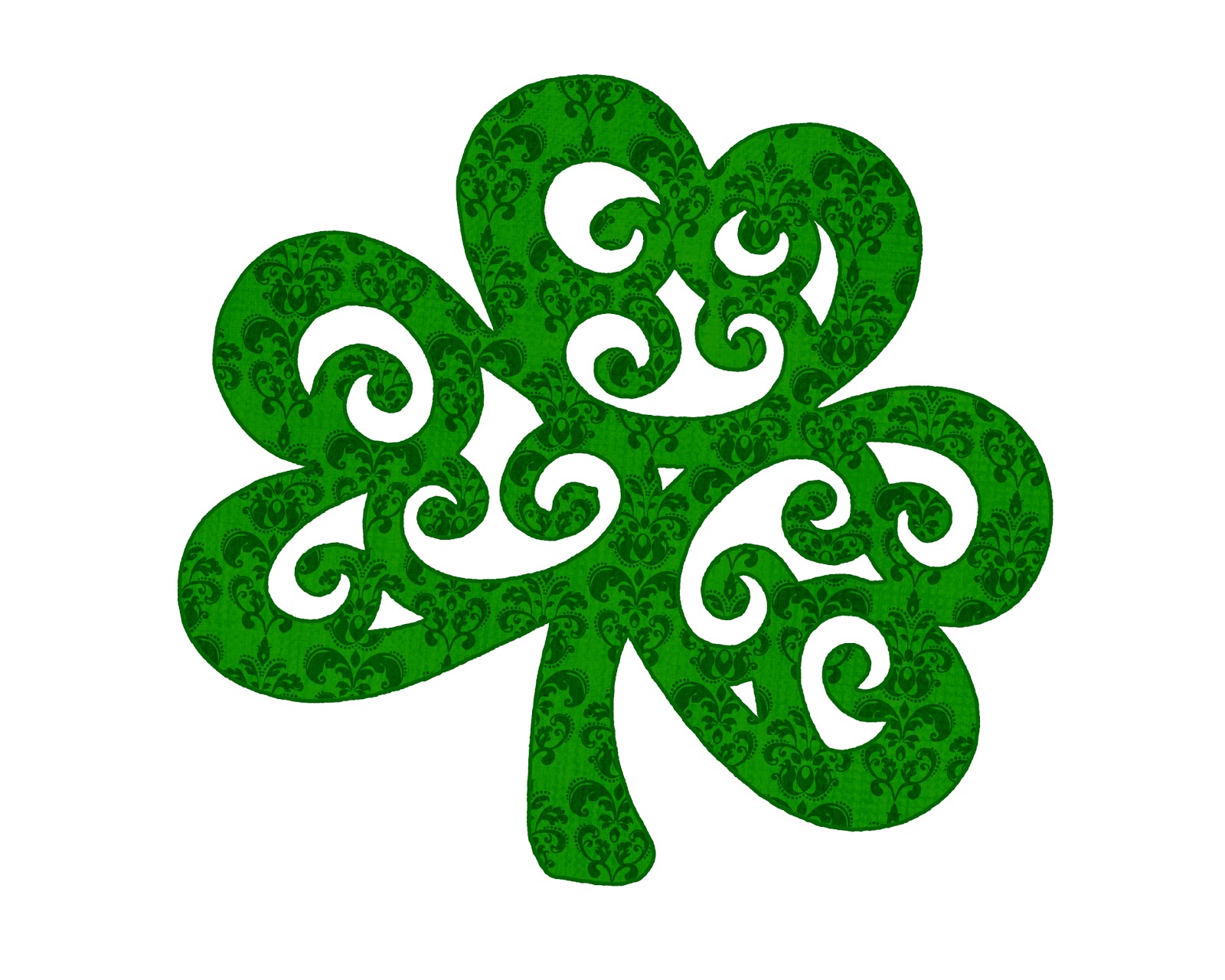    Snacks Served          Daily      Welcome      Spring!     Devo w/ Miles  -             10:30 Sing A Long                        - 2:00      Family        Day3456789           CHURCH     Petersville - 1:30Wheel of Fortune- 10:00Puzzles w/Friends                          - 2:00Body Recall - 10:00Favorite Music_2:00Poem Reading - 10:00Bingo Social - 2:00Body Recall - 10:00Underwood Church                               - 1:30Spring Trivia-10:00 Sing-A-Long - 2:00      Family        Day10111213141516         CHURCHGames w/ Friends                           - 10:00MICHAEL DARLING                            - 2:00Body Recall - 10:00 Best Trivia Ever!                               - 2:00GRACE NOTES - 10:00Bingo Social - 2:00Body Recall - 10:00Underwood Church                              - 1:30           St. Patrick's             Fun! - 10:00   Sing A Long - 2:00      Family        Day17181920212223          St Patrick's Day!         CHURCH   Stony Point - 1:30LARRY MILLER                 Music - 10:00Balloon Volley - 2:00Body Recall - 10:00Birthday Party!-            2:00      STONY POINT    Devotional - 10:00    1st day of Spring!  Bingo Social - 2:00Body Recall - 10:00Happy Birthday Johnnie!Underwood Church                               - 1:30Puzzles w/Friends                           - 10:00 Sing-A-Long - 2:00     Family       Day24252627282930         CHURCHWheel of Fortune -   10:00Current Events_2:00Body Recall - 10:00GARAGE BAND-2:00Conversation Corner - 10:00Bingo Social -2:00Body Recall - 10:00Underwood Church                               - 1:30Spring Games-10:00 Sing  A Long-2:00Happy Birthday Roberta! Family Day       Day3131            CHURCHCreekside -1:30